School Crossing Patrol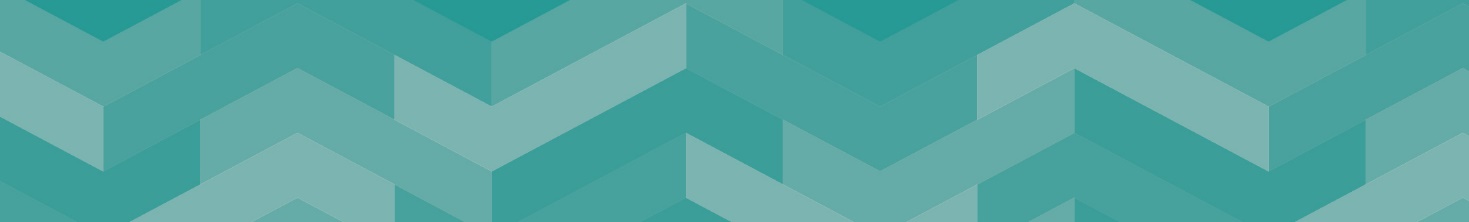 Grade 3Our VisionWe have a clear vision for Staffordshire - an innovative, ambitious and sustainable county, where everyone has the opportunity to prosper, be healthy and happyOur OutcomesWe want everyone in Staffordshire to:Have access to more good jobs and share the benefit of economic growthLive in thriving and sustainable communitiesBe healthier and more independent for longerOur ValuesOur People Strategy sets out what we all need to do to make Staffordshire County Council a great place to work, where people are supported to develop, flourish, and contribute to our ambitious plans.  Our values are at the heart of the Strategy to ensure that the focus is on what is important to the organisation and the people it serves:Ambitious – We are ambitious for our communities and citizensCourageous – We recognise our challenges and are prepared to make 
courageous decisionsEmpowering – We empower and support our people by giving them 
the opportunity to do their jobs well.About the ServiceStaffordshire County Council has managed the School Crossing Patrol Service since 1993 following its transfer from Staffordshire Police. In April 2008 the service became part of what is now Place directorate and sits within the Staffordshire Safer Roads Partnership (SSRP). The Service provides assistance to children and pedestrians on their journey to and from school and is designated as a critical service. The Service is overseen on a day-to-day basis by four home-based Area Organisers who between them manage a team of more than 250 patrols and 12 mobile patrols across the county. Reporting RelationshipsResponsible to: Area OrganiserKey Accountabilities: Ensure the safety of pedestrians at a designated crossing point at specified times. These duties are to be carried out with due regard to the welfare of other road users.Wear the uniform provided and operate with the patrol sign at all timesCarry out the County Council policy about the School Crossing Patrol Service. (As delivered at Induction)Adhere to the Health and Safety procedures as set out in the School Crossing Patrol Handbook.Observe the Safeguarding of children as detailed in the Safeguarding guidance leaflet and to report any concerns to the appropriate designated personMaintain control of pedestrians who are waiting for your instructions to cross the road  Report Fail to Stops to your Area Organiser as soon as possibleBe polite and courteous at all times to pedestrians and other road usersReport any problems or concerns to your Area Organiser as soon as possibleUndertake training as and when requiredComply with reasonable requests to temporarily cover other crossings or move to a different crossing in the vicinity if requiredUndertake such other duties as may be allocated from time to time in accordance with the general nature and grading of the post.Professional Accountabilities:The post holder is required to contribute to the achievement of the Council objectives through:Financial ManagementPersonal accountability for delivering services efficiently, effectively, within budget and to implement any approved savings and investment allocated to the service. People ManagementEngaging with People Management policies and processes	EqualitiesEnsuring that all work is completed with a commitment to equality and anti-discriminatory practice, as a minimum to standards required by legislation.Climate ChangeDelivering energy conservation practices in line with the Council’s climate change strategy.Health and SafetyEnsuring a work environment that protects people’s health and safety and that promotes welfare, and which is in accordance with the Council’s Health & Safety policy.SafeguardingCommitment to safeguarding and promoting the welfare of vulnerable groups.The content of this Job Description and Person Specification will be reviewed on a regular basis.Person Specification 					A = Assessed at Application I = Assessed at Interview T = Assessed through Test If a disabled person meets the criteria indicated by the Disability Confident scheme symbol and provides evidence of this on their application form, they will be guaranteed an interview. 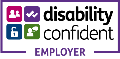 We are proud to display the Disability Confidence Symbol, which is a recognition given by Job Centre Plus to employers who agree to meet specific requirements regarding the recruitment, employment, retention, and career development of disabled people.Minimum Criteria for Disability ConfidentScheme *CriteriaMeasured byQualifications/Professional membershipNoneA/I/TKnowledge and ExperienceExperience of working with childrenGood road sense and knowledge of the Highway CodeEffective communication skillsDrive, enthusiasm and flexibilityTo display sound judgment and the ability to act on own initiativeA/I/TSkillsGood general health and fitnessConfidenceHonestyPunctualityReliabilitySmart appearanceGood community spiritWillingness to work in all weather conditionsMust take all holidays during school closure periodsA/I/T